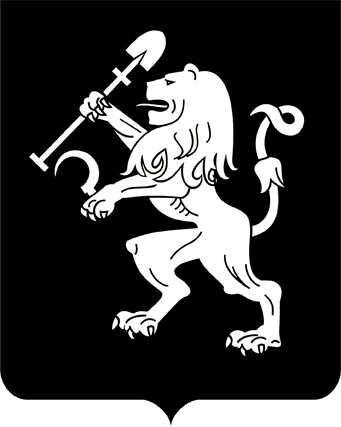 АДМИНИСТРАЦИЯ ГОРОДА КРАСНОЯРСКАПОСТАНОВЛЕНИЕО внесении измененийв постановление администрациигорода от 26.12.2019 № 992В целях упорядочения уличной торговли на территории города Красноярска в 2020 году, в соответствии со ст. 16 Федерального закона от 06.10.2003 № 131-ФЗ «Об общих принципах организации местного самоуправления в Российской Федерации», руководствуясь ст. 7, 41, 58, 59 Устава города Красноярска, ПОСТАНОВЛЯЮ:1. Внести в постановление администрации города от 26.12.2019                   № 992 «О проведении фестивалей, базаров, расширенных продаж                   на территории города Красноярска в 2020 году» следующие изменения:1) в таблице приложения 2 к постановлению:строку 26.4 изложить в следующей редакции: дополнить строкой 26.5 следующего содержания:строки 58, 127 исключить;2) в таблице приложения 3 к постановлению:строки 26, 49 исключить;строку 43 изложить в следующей редакции: дополнить строками 50.1, 80.4–80.7 следующего содержания:3) в таблице приложения 5 к постановлению:дополнить строками 10.3, 42.1 следующего содержания:строки 37, 39 исключить;4) таблицу приложения 6 к постановлению дополнить строкой 24.4 следующего содержания:2. Настоящее постановление опубликовать в газете «Городские           новости» и разместить на официальном сайте администрации города.Исполняющий обязанностиГлавы города                                                                              В.А. Логинов17.11.2020№ 915«26.4Ул. Ломоносова, 94а(мясная, молочная продукция; «Купава»)204.08.2020–31.12.2020администрация  Железнодорожногорайона в городе Красноярске»«26.5Ул. Красномосков-ская, 64 (мясная, молочная продукция; «Купава»)214.11.2020–31.12.2020администрация  Железнодорожногорайона в городе Красноярске»«43Ул. Королева, 1а (на парковке возле супермаркета)215.12.2020–31.12.2020администрация  Свердловского  района в городе Красноярске»«50.1Ул. Александра Матросова, 9115.12.2020–31.12.2020администрация  Свердловского  района в городе Красноярске80.4Ул. Чернышевского – ул. Березина (мясная, молочная продукция; «Купава»)315.12.2020–31.12.2020администрация  Центрального района в городе Красноярске80.5Северное шоссе, на автомобильной парковке у въезда в ЖК «Ясный»315.12.2020–31.12.2020администрация  Центрального района в городе Красноярске80.6Ул. Водянникова, 2а315.12.2020–31.12.2020администрация  Центрального района в городе Красноярске80.7Ул. Чернышевского –            ул. Караульная315.12.2020–31.12.2020администрация  Центрального района в городе Красноярске»«10.3Ул. Маерчака, 38114.11.2020–31.12.2020администрация  Железнодорожного района в городе Красноярске42.1Ул. Высотная, 27114.11.2020–31.12.2020администрация  Октябрьского района в городе Красноярске»«24.4Сквер имени Чернышевского115.12.2020–31.12.2020не более 20администрация Центрального района в городе Красноярске»